Акулова Галина Дмитриевна,учитель начальных классов МАОУ СОШ №17Позитивные результаты внеурочной деятельности  (количество призеров и победителей составляет более 50% от количества участников)                                                Результаты  предметных олимпиад и творческих  конкурсов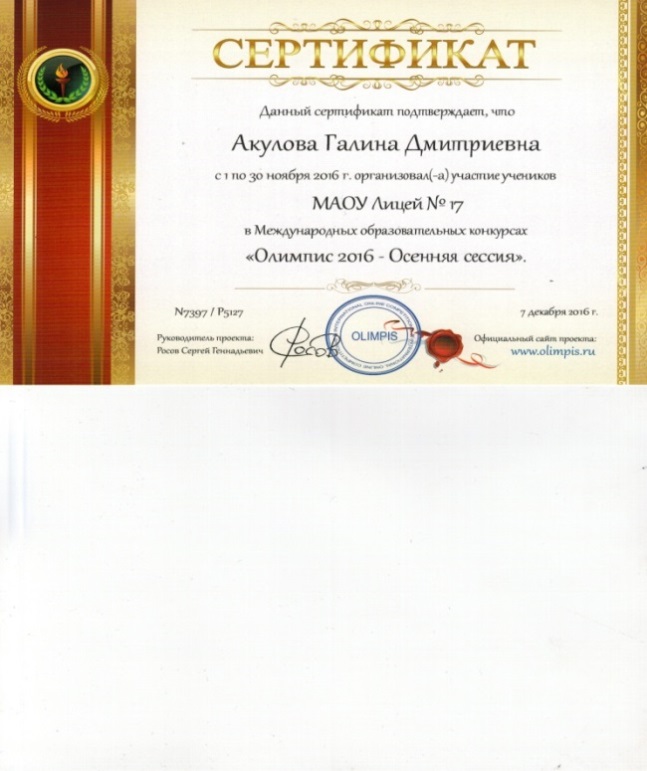 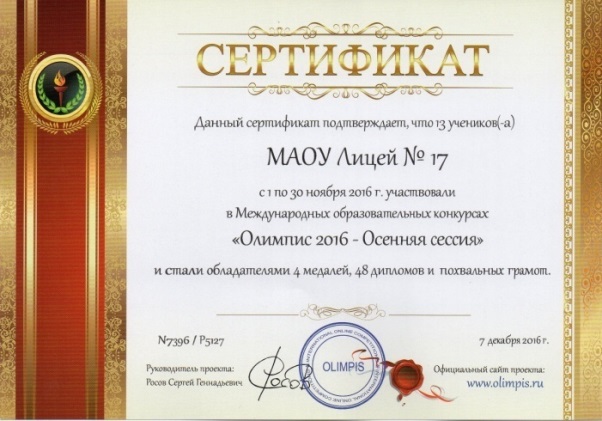 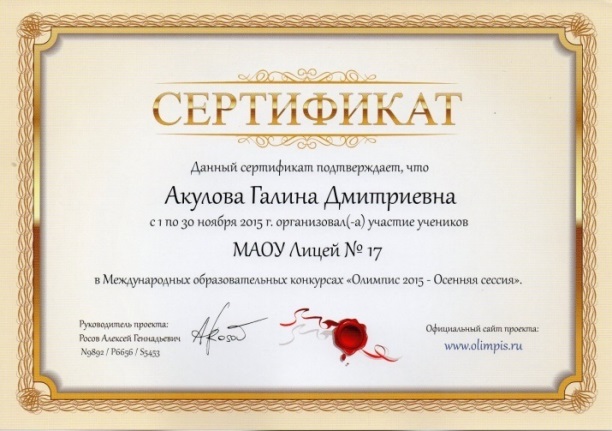 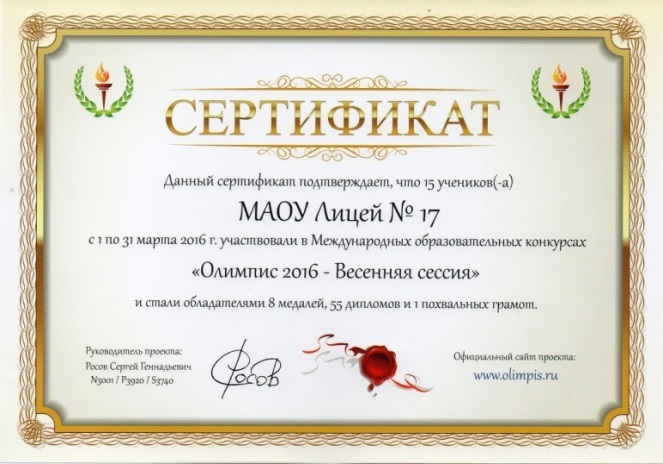 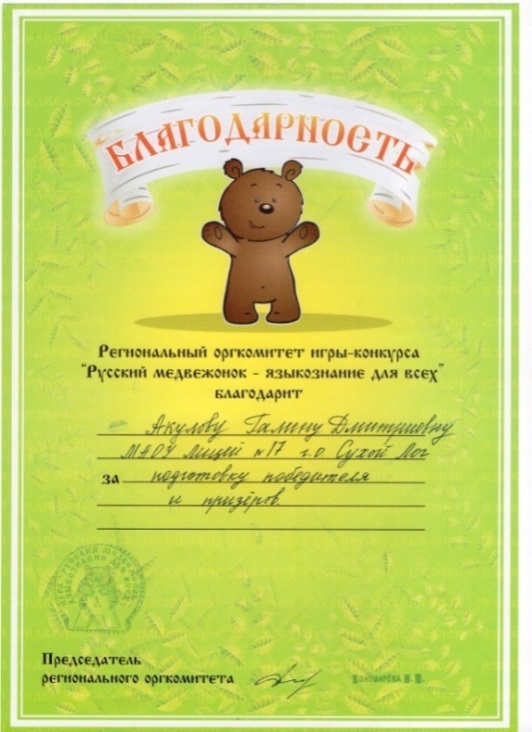 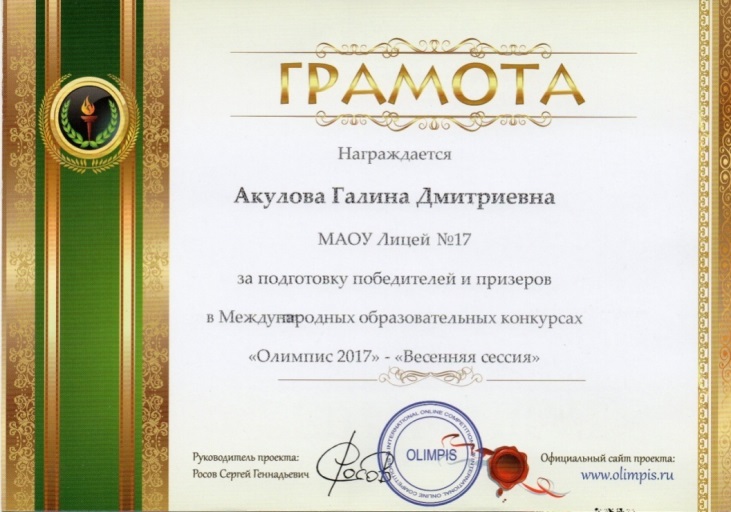 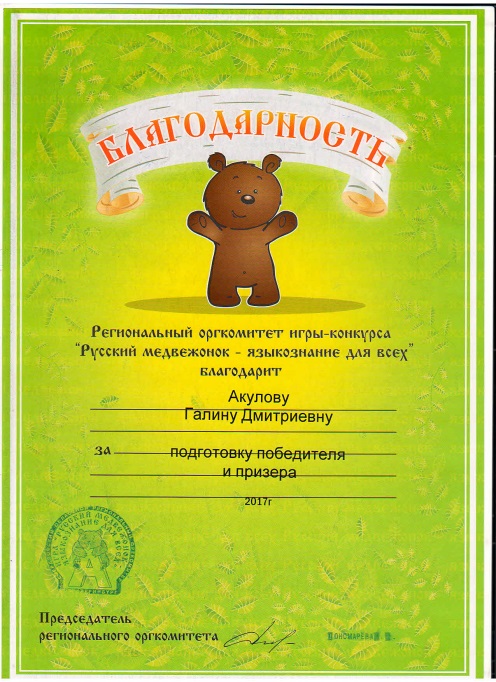 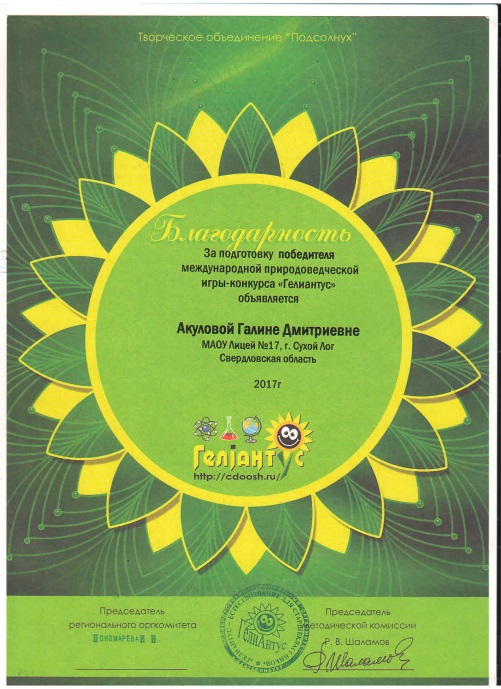 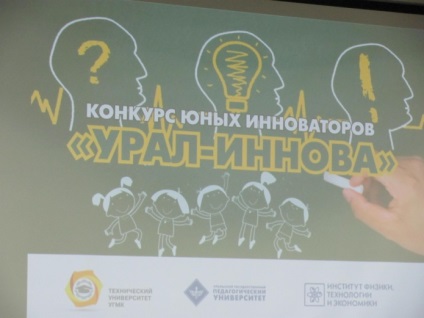 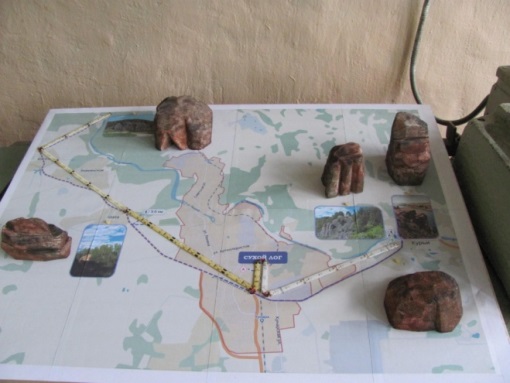                                                        Электронный макет-карта «Пять скал Сухоложья»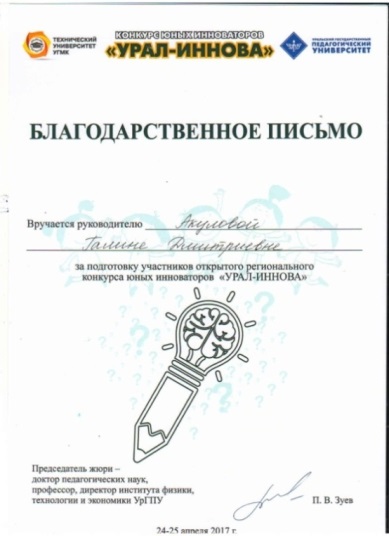 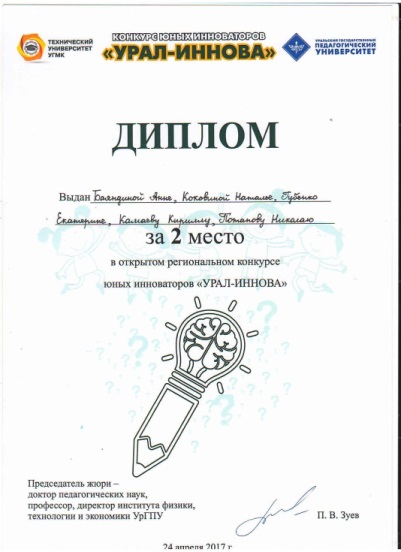 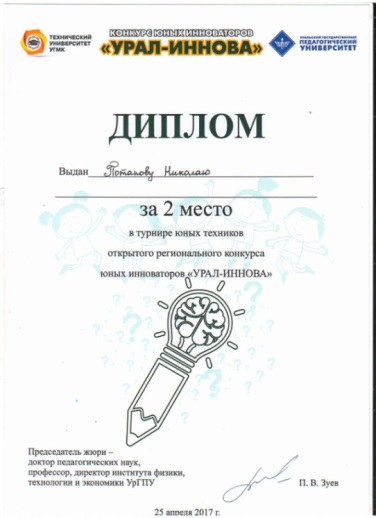 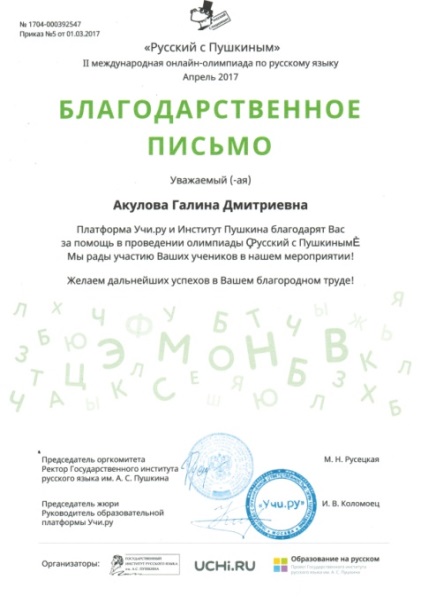 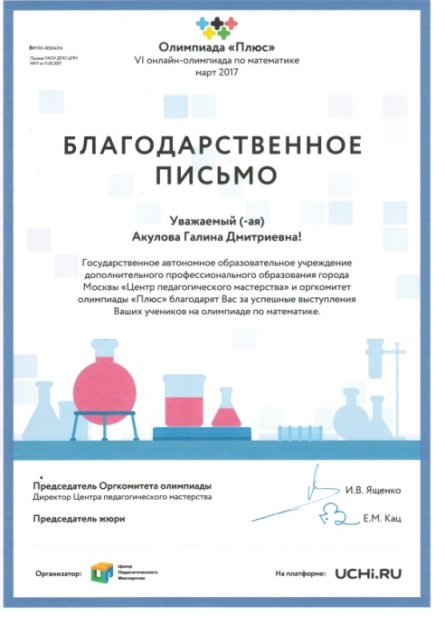 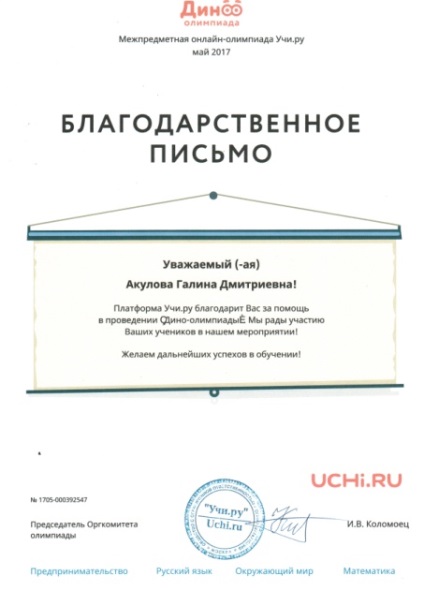 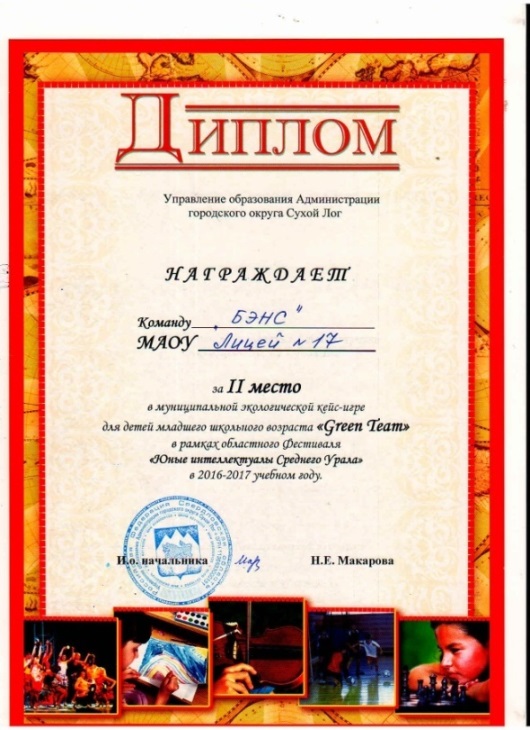 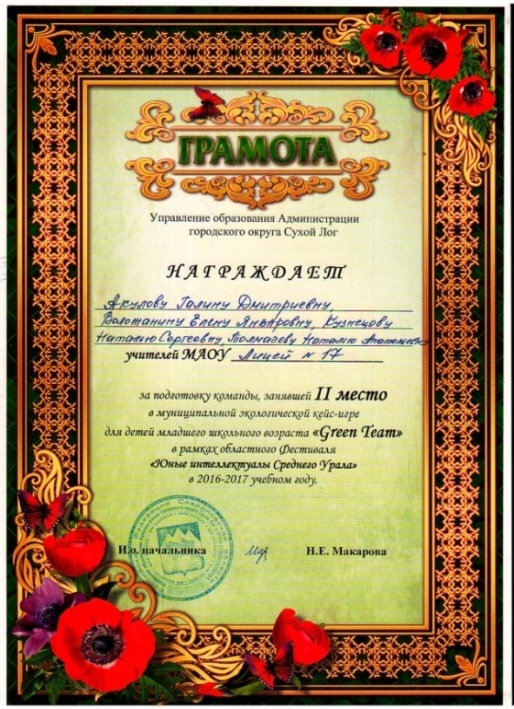 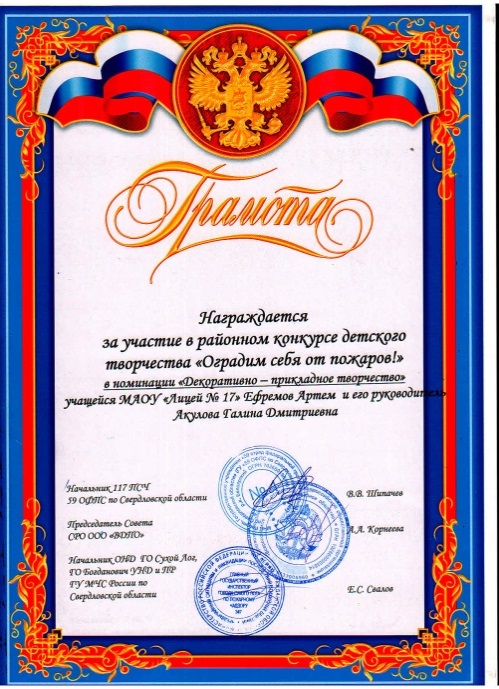 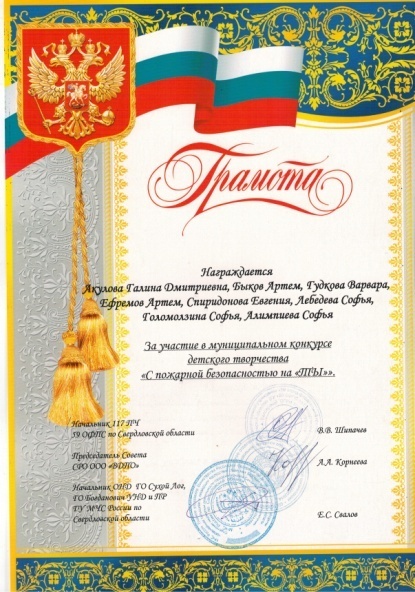 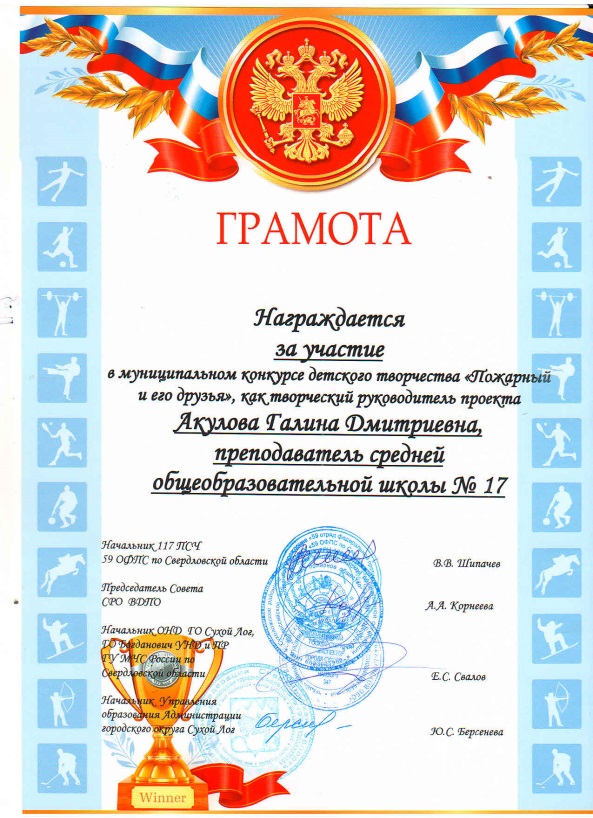 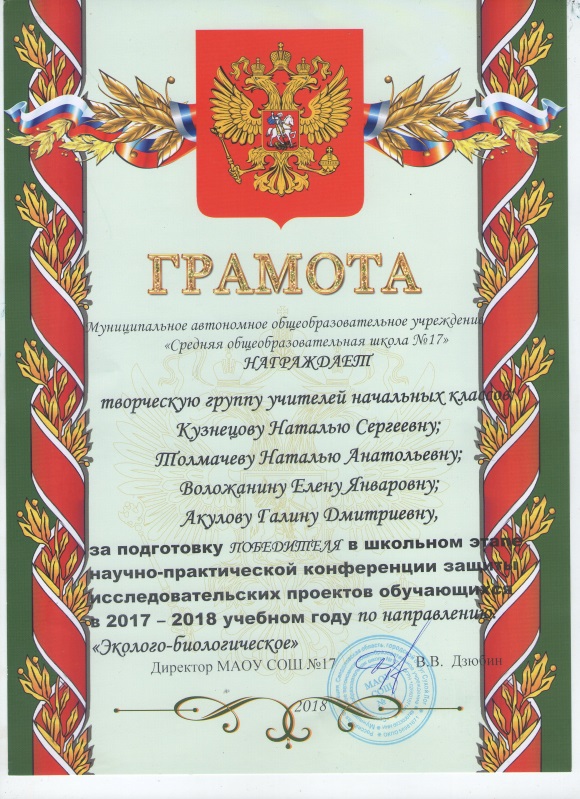 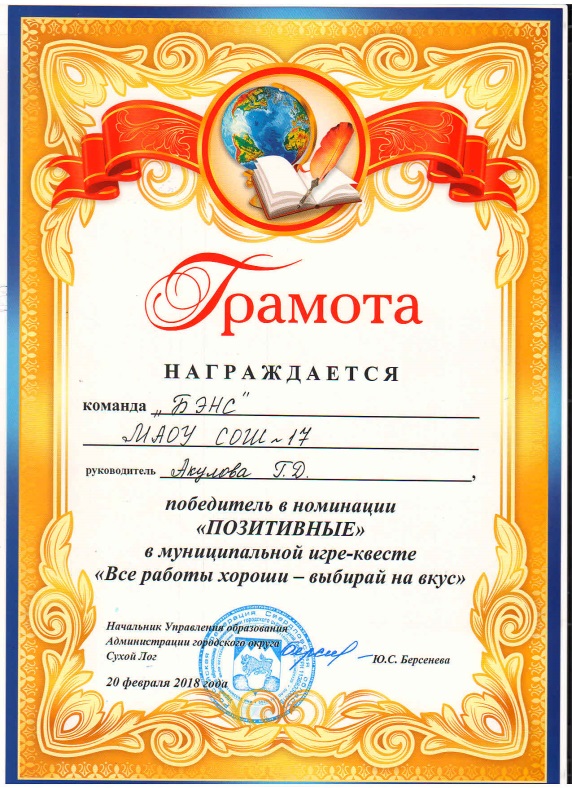 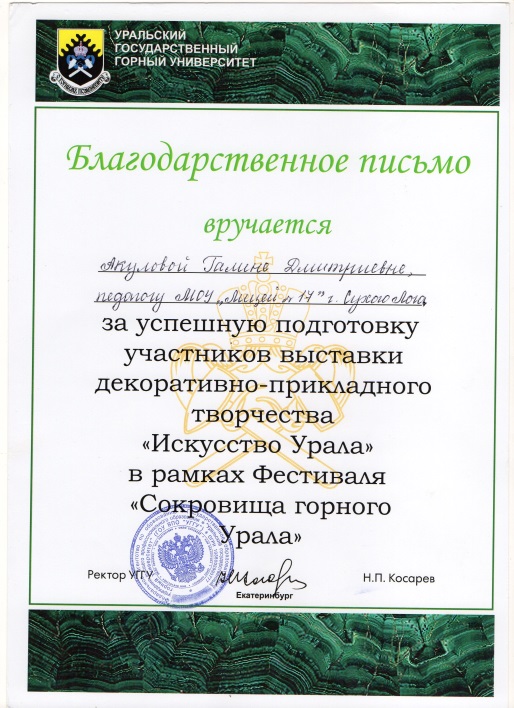 Приложение 2Результаты внеурочной деятельности 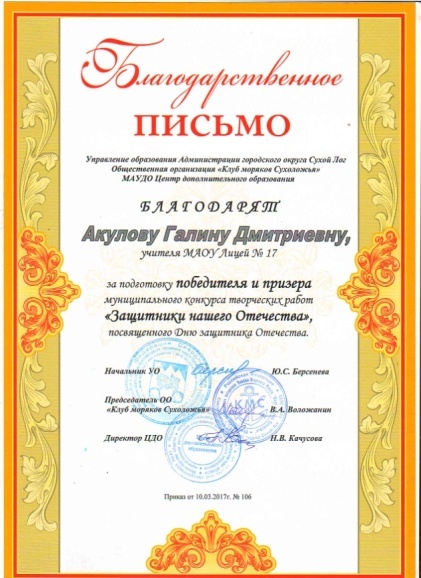 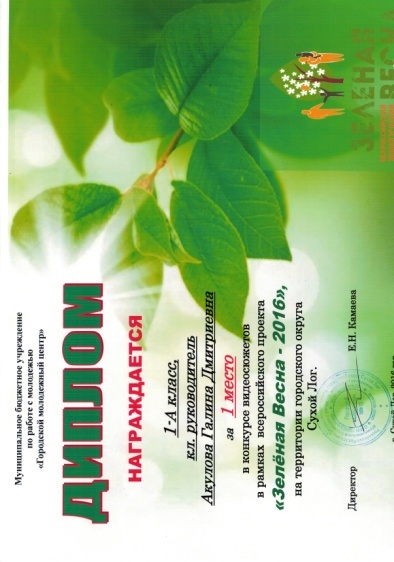 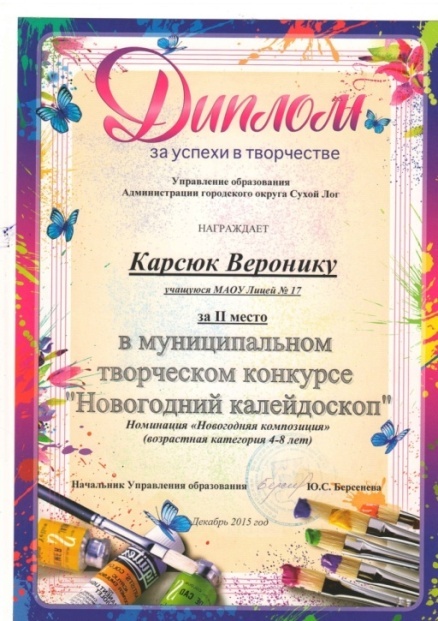 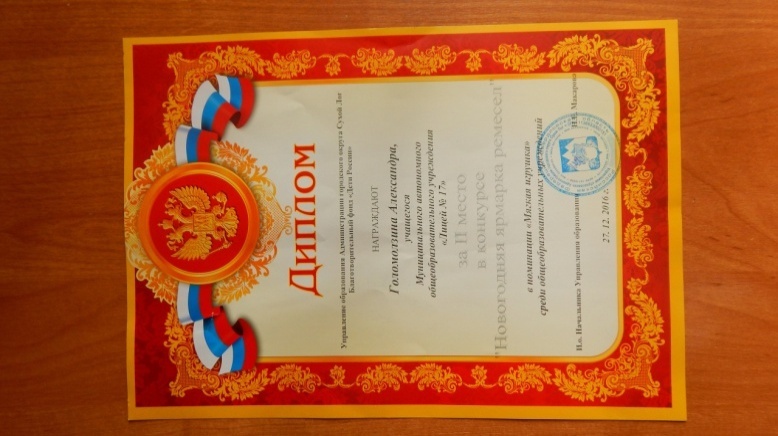 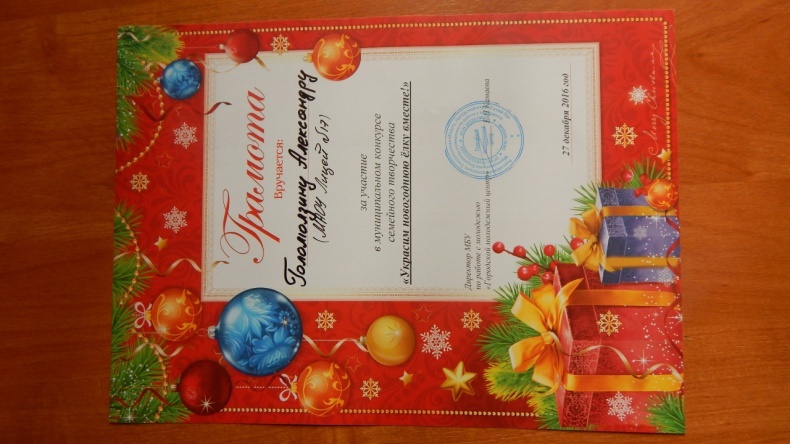 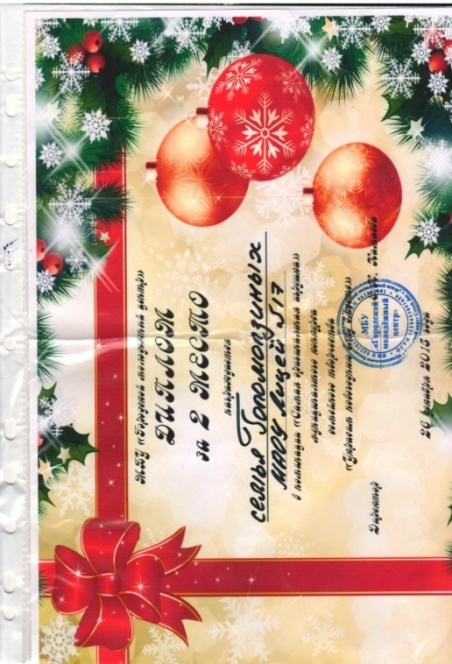 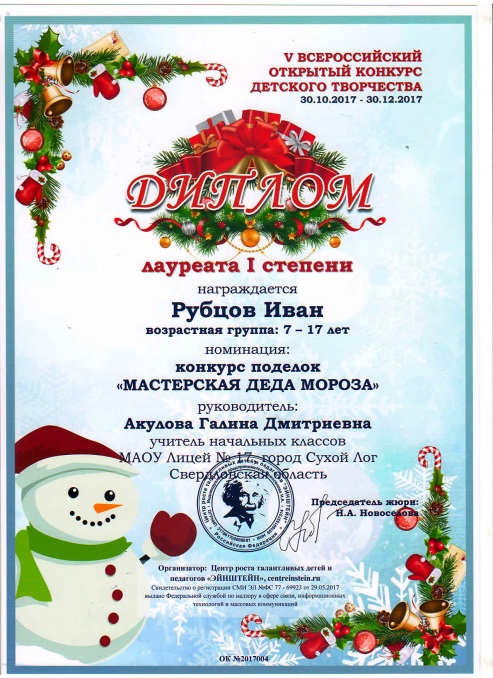 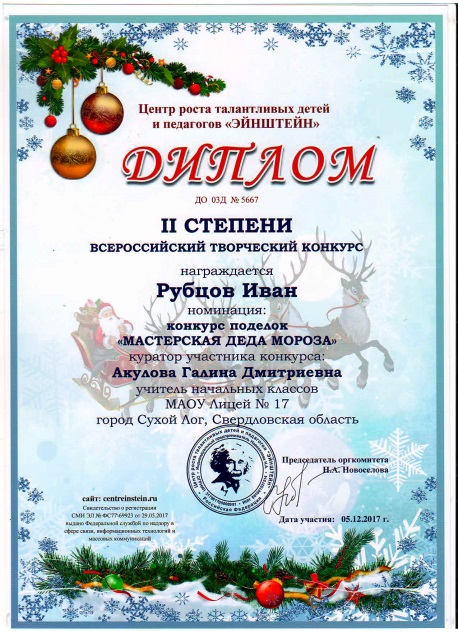 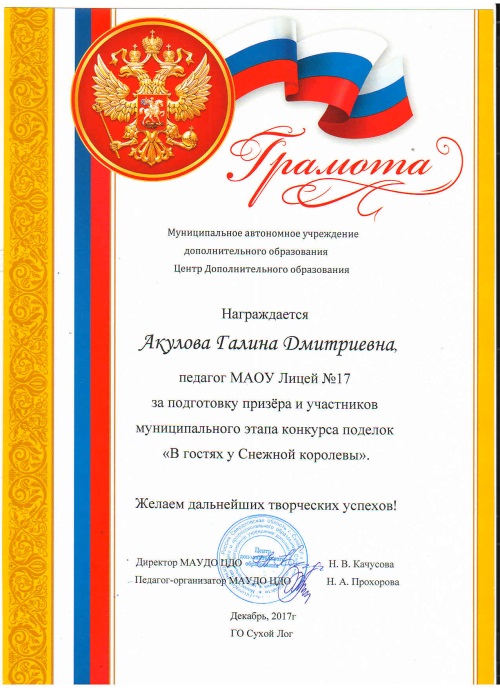 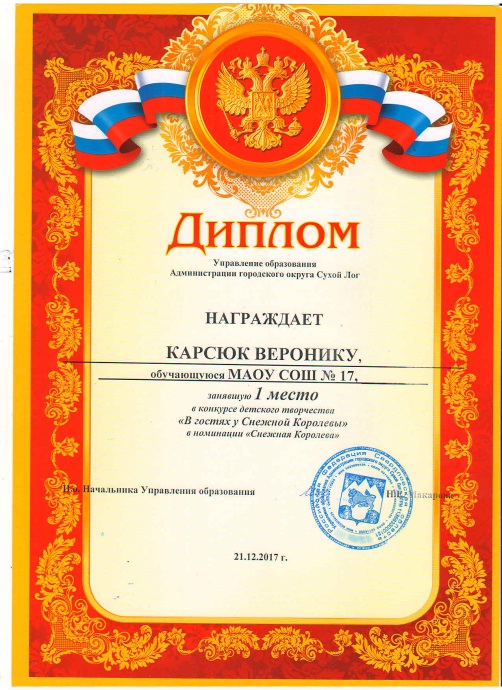 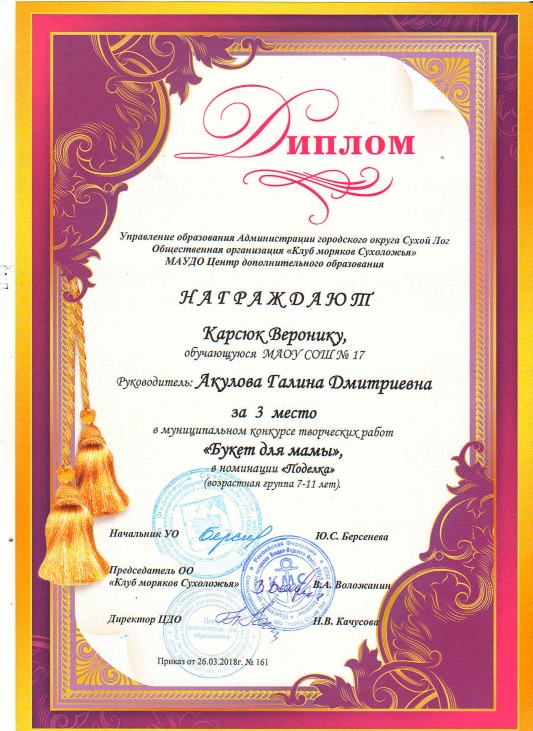 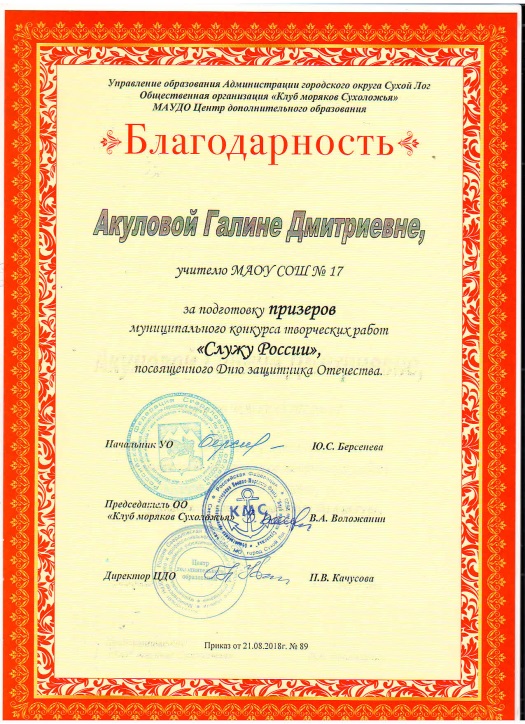 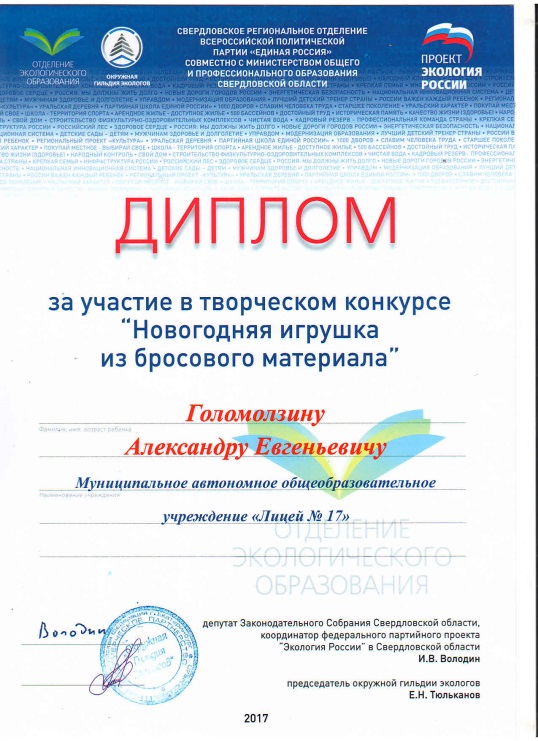 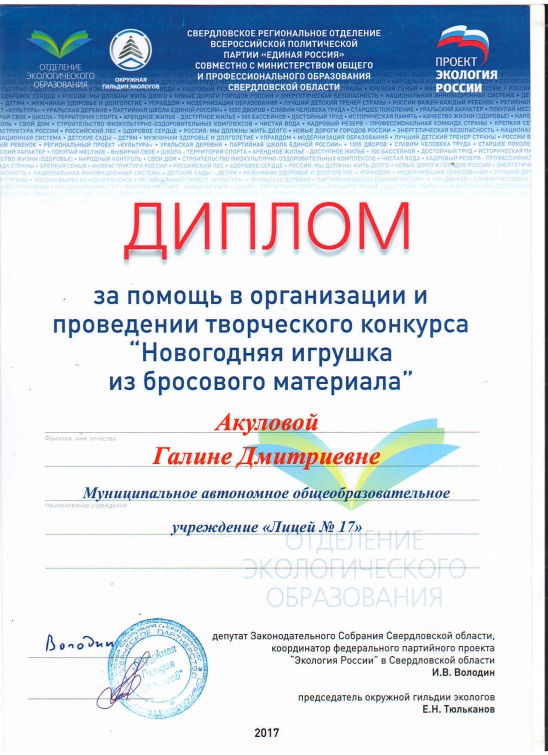 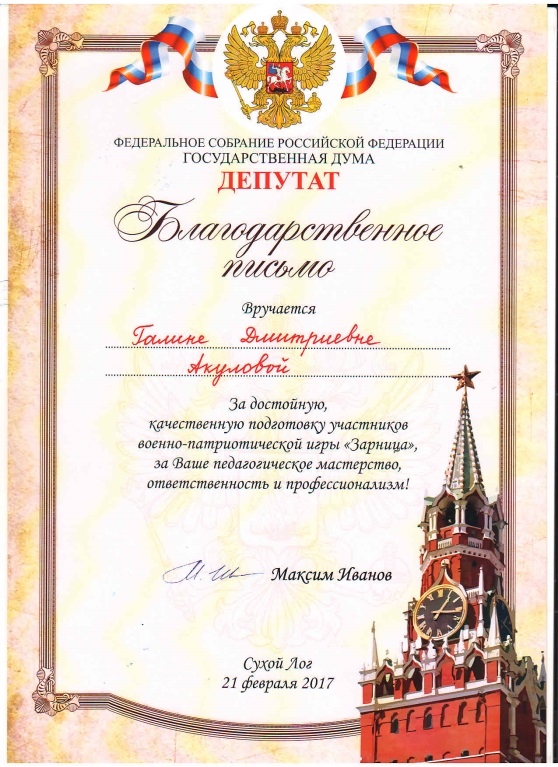 Приложение 3Участие в  социально – значимых проектах и конкурсах.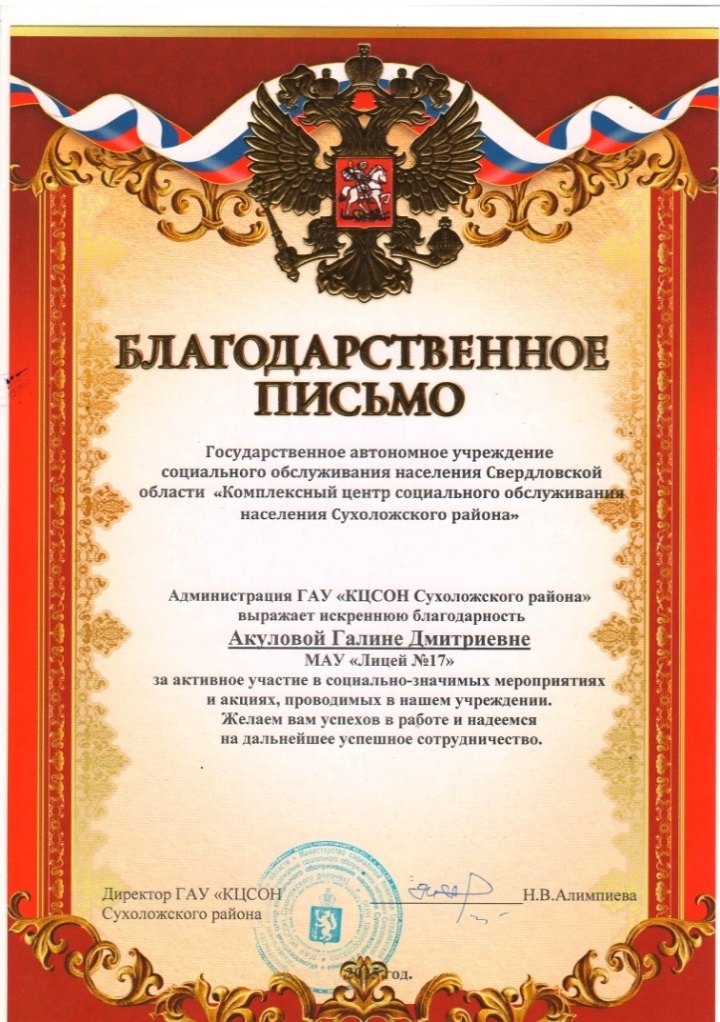 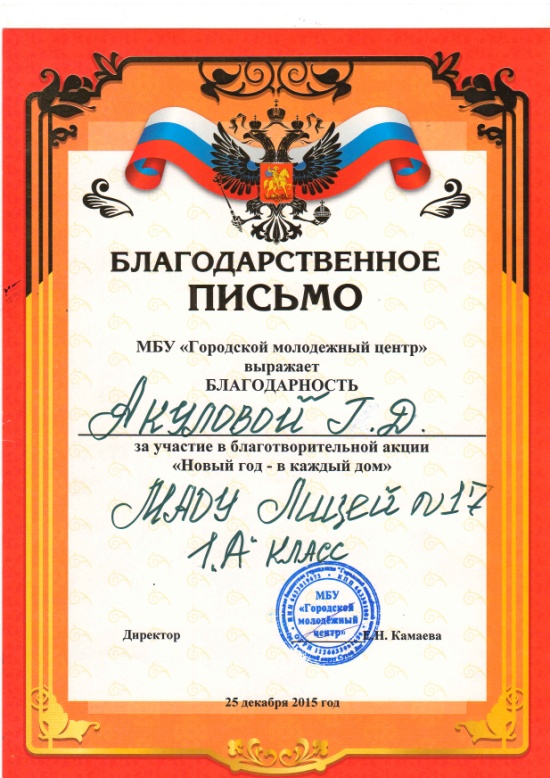 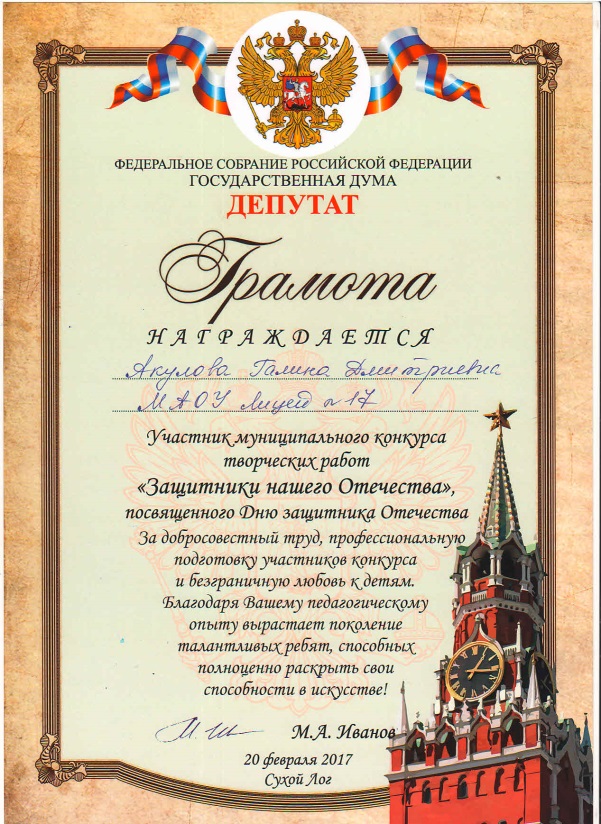 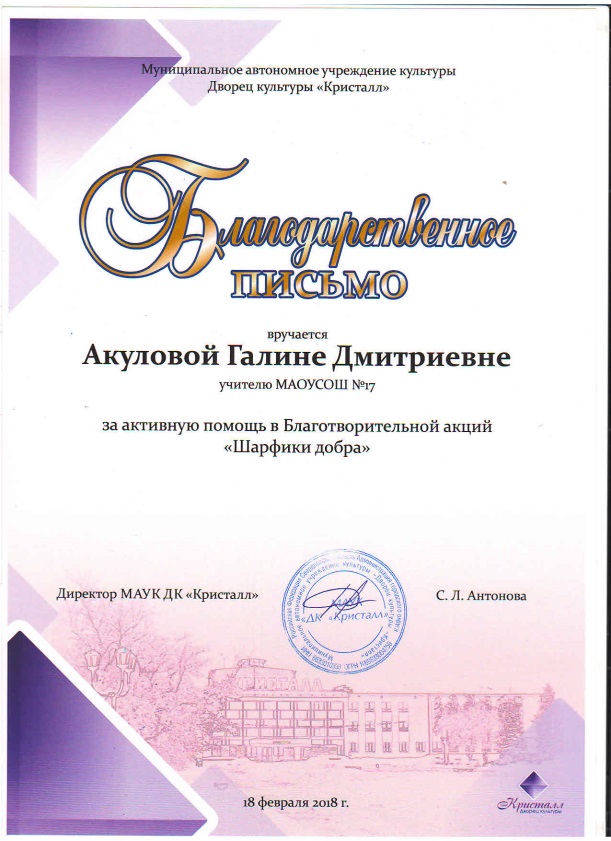 Приложение 4Результативность применения современных образовательных технологий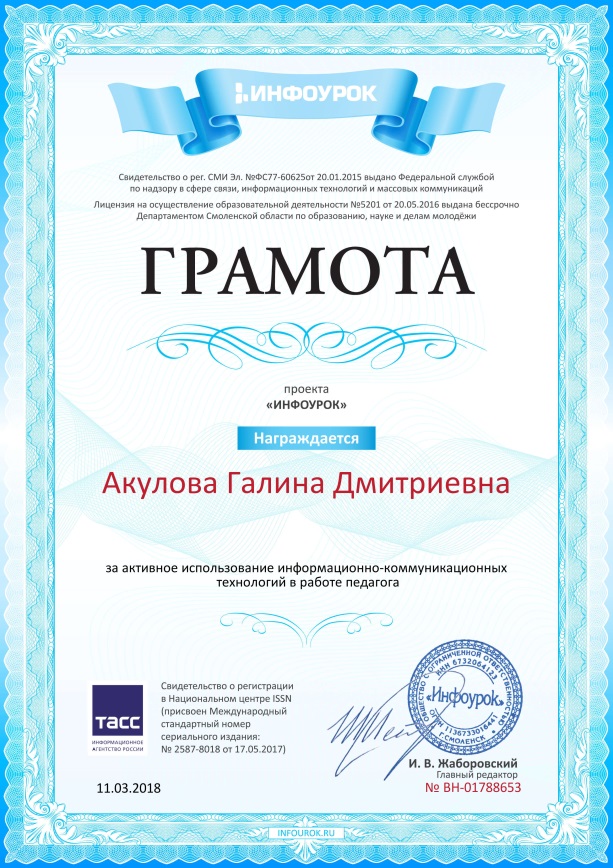 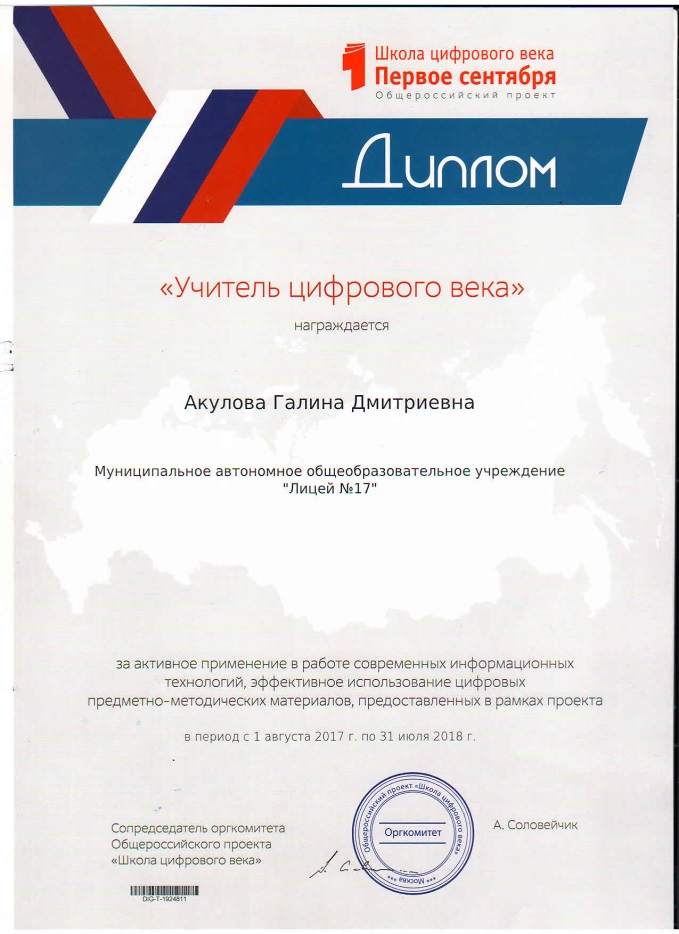 Приложение 5Наличие методических разработок и публикаций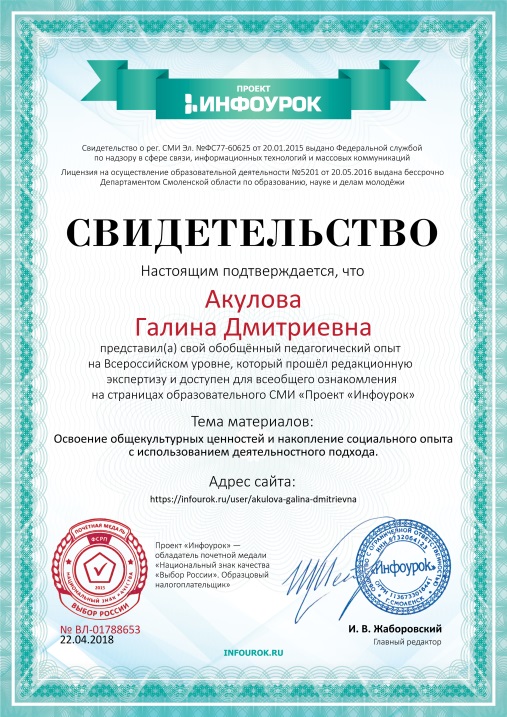 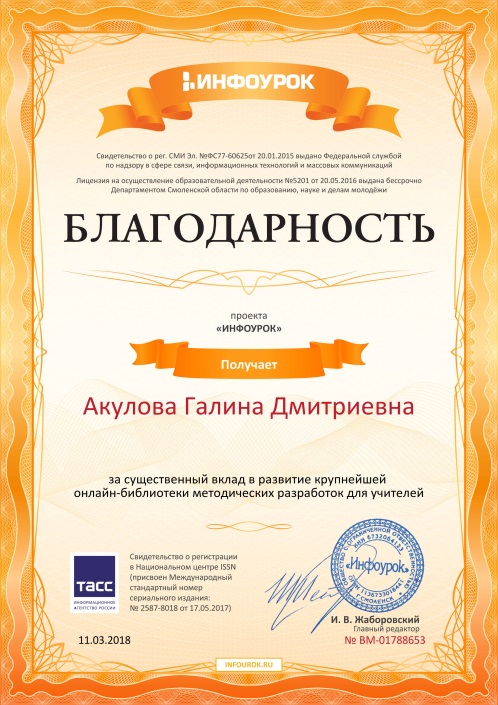 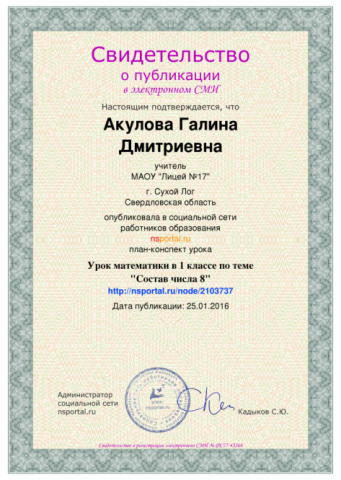 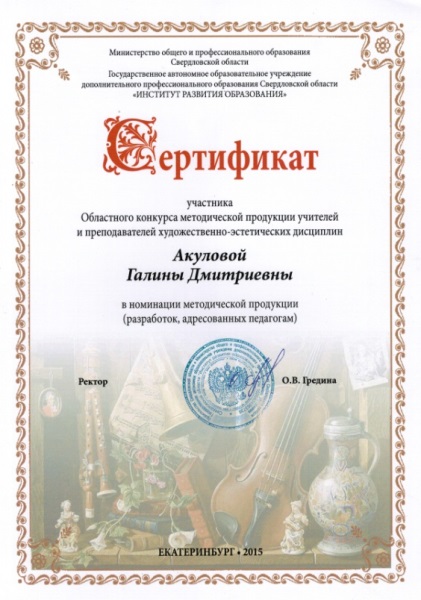 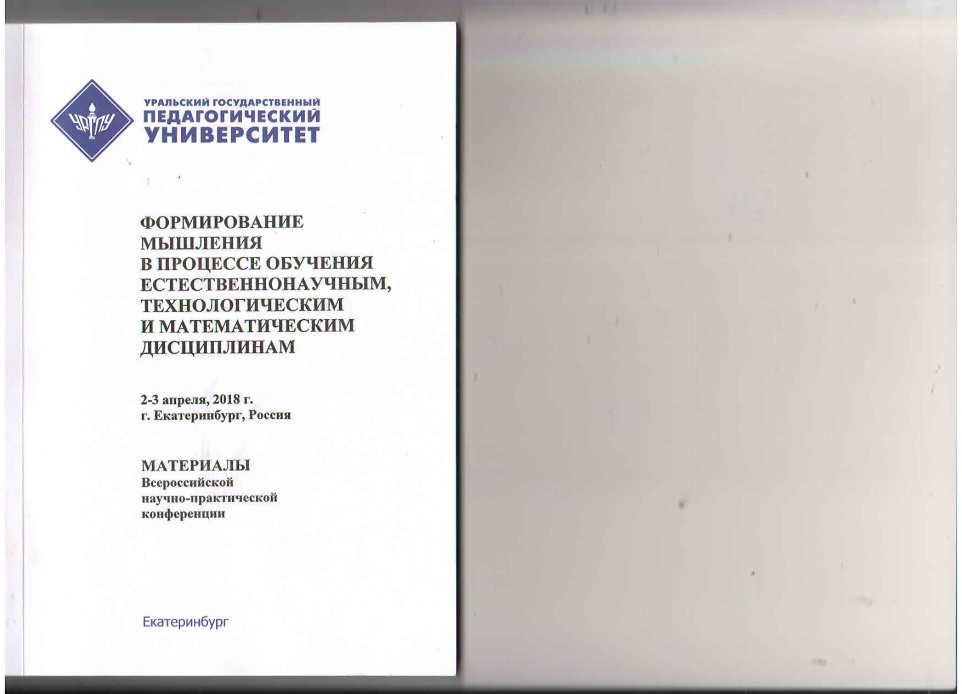 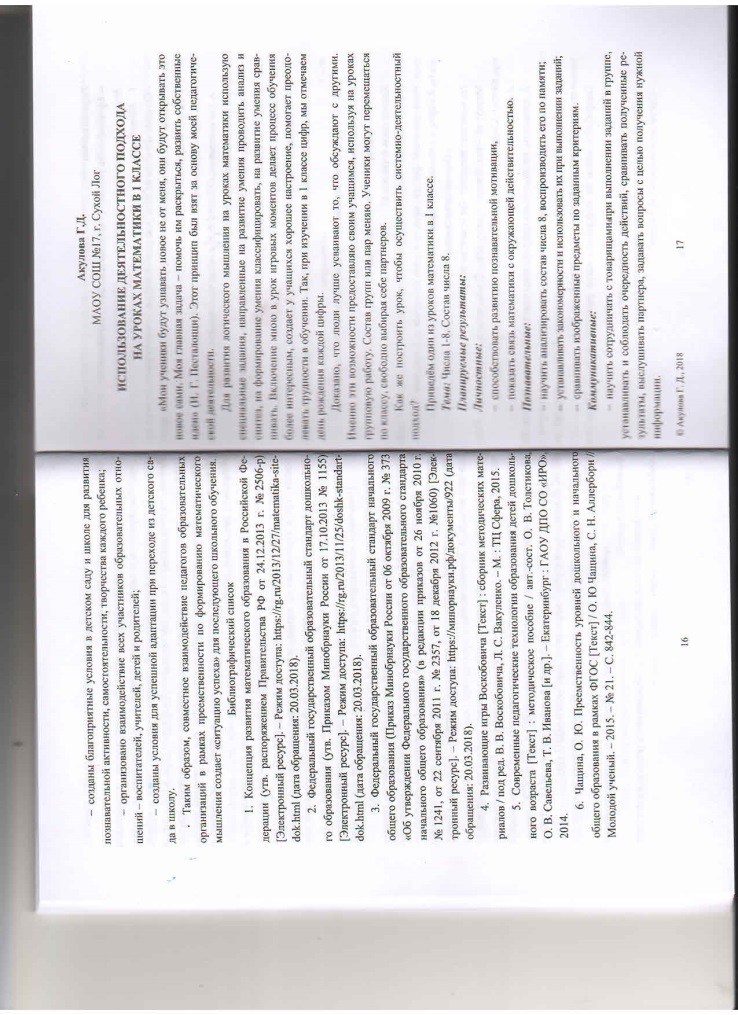 Систематическая работа по распространению собственного педагогического опыта, в том числе через Интернет, участие в работе методических объединений, вебинаров.Приложение 7Курсы повышения  квалификации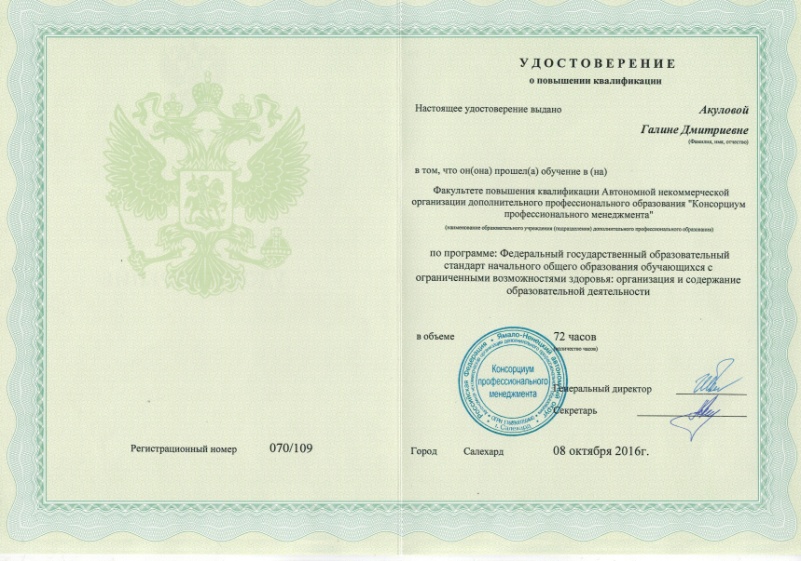 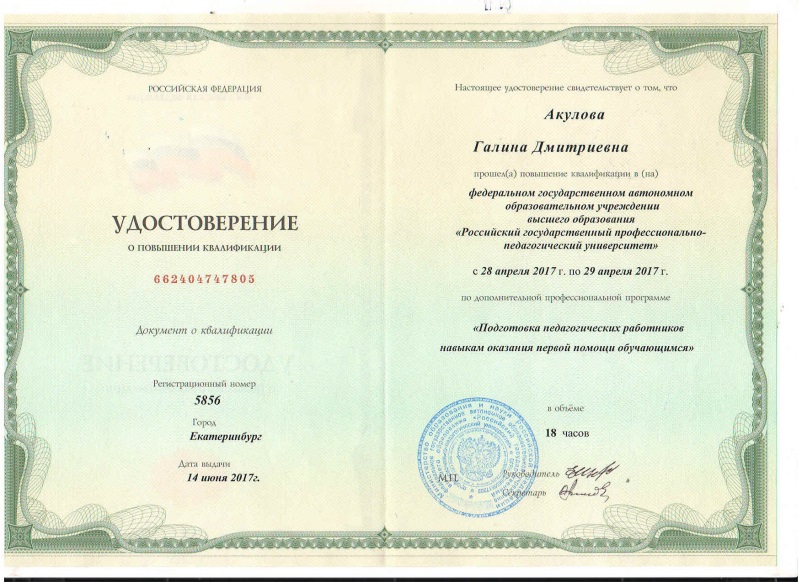 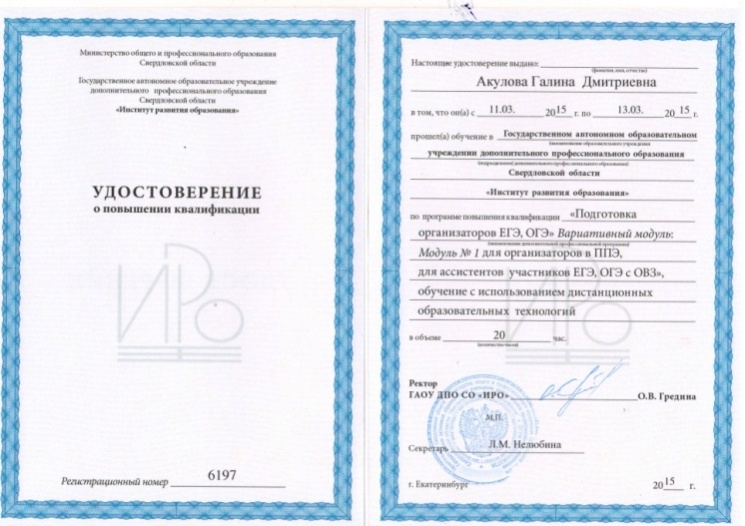 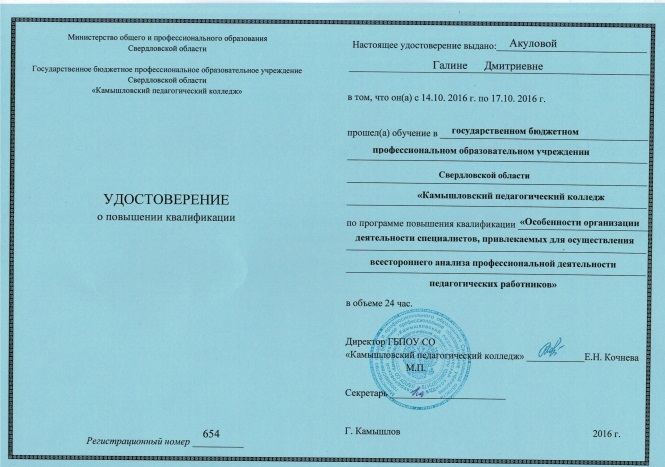 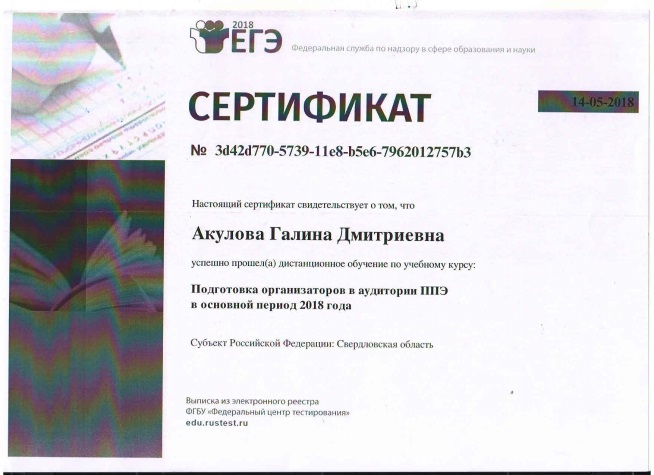 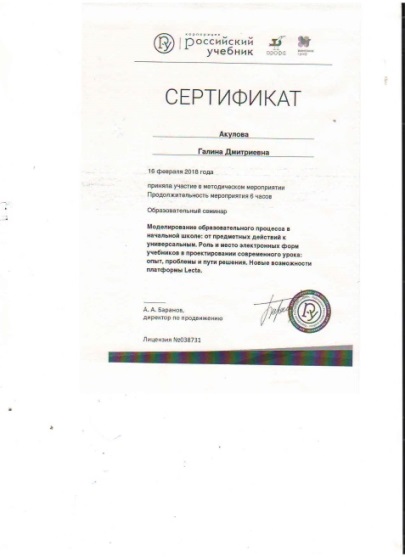 Участие в вебинарах.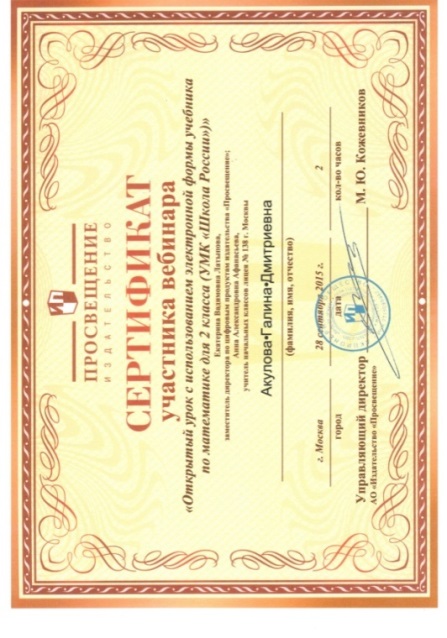 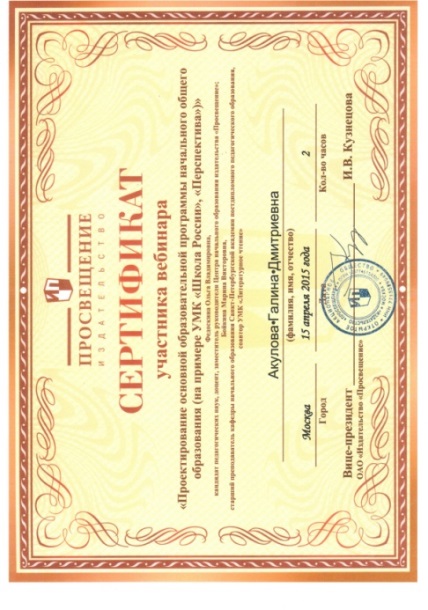 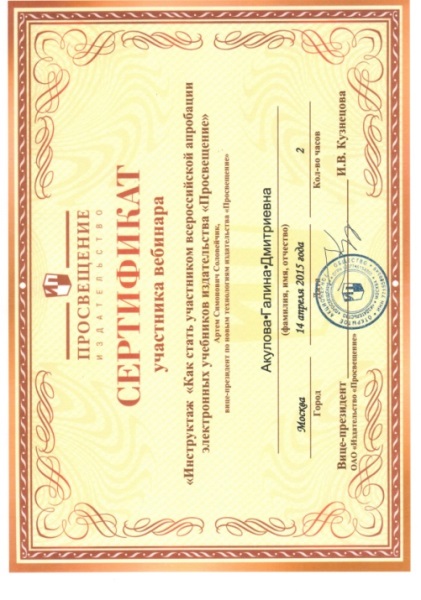 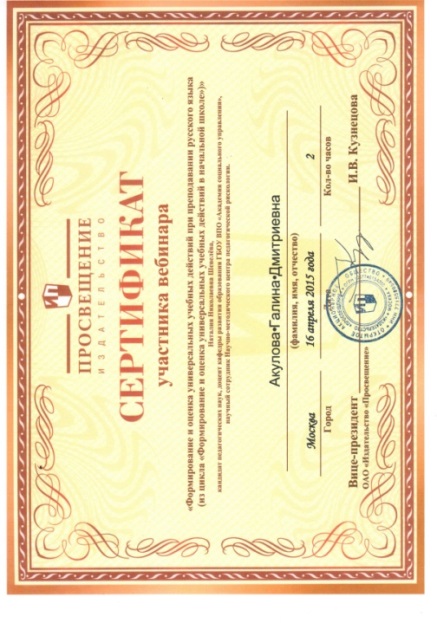 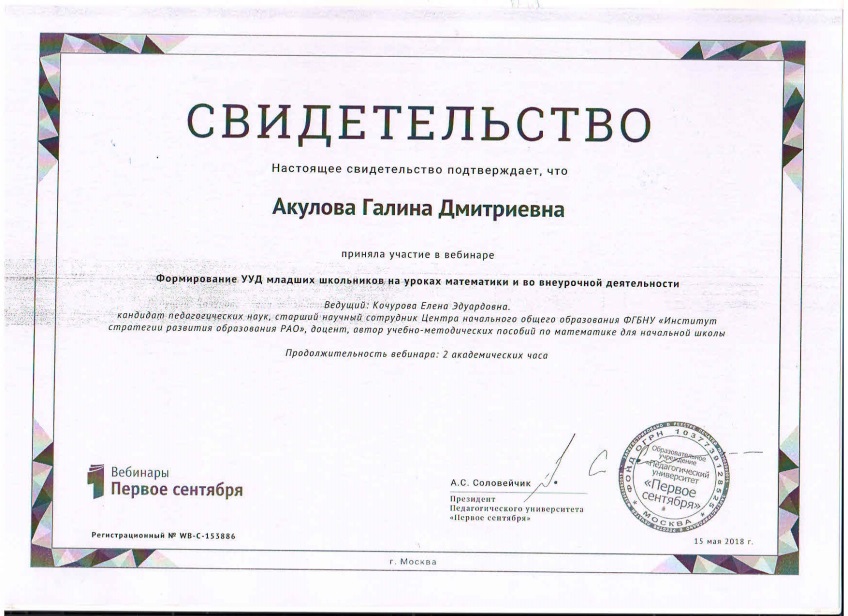 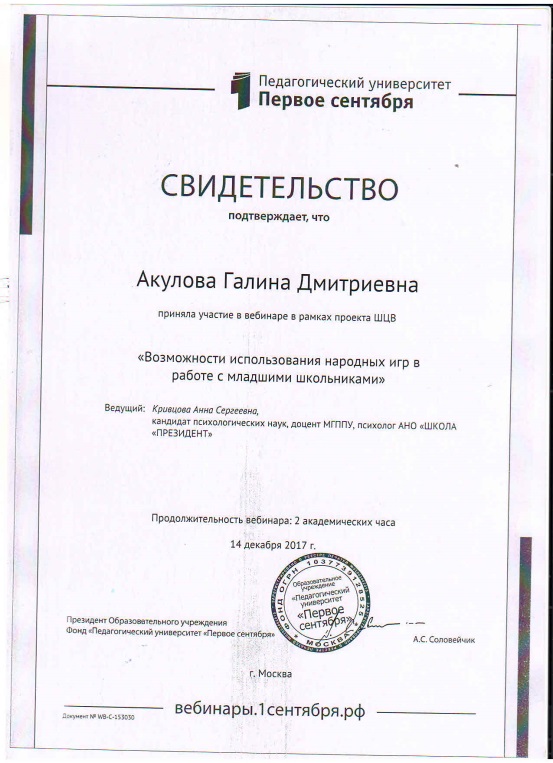 Приложение 8Награды за участие  в профессиональных конкурсах и за успехи в организации образовательного процесса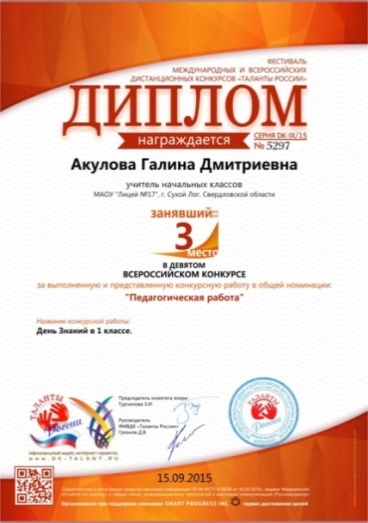 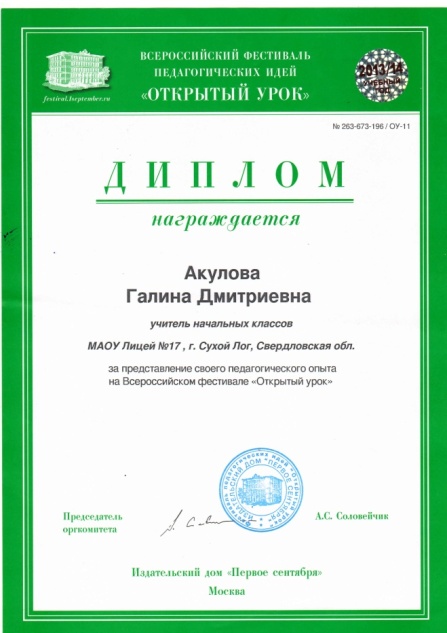 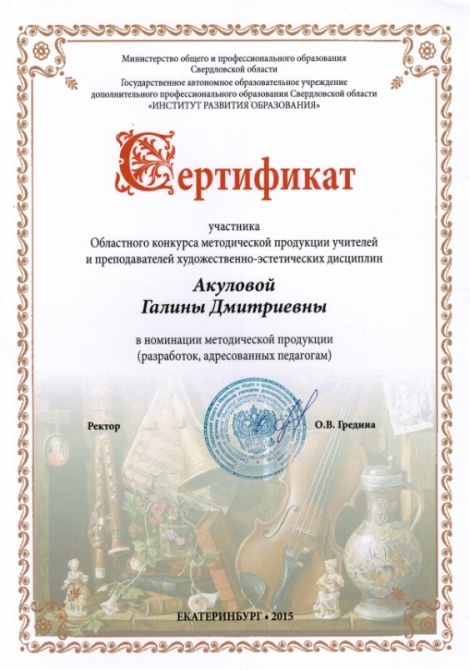 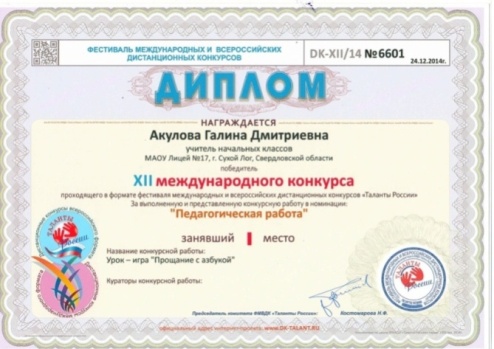 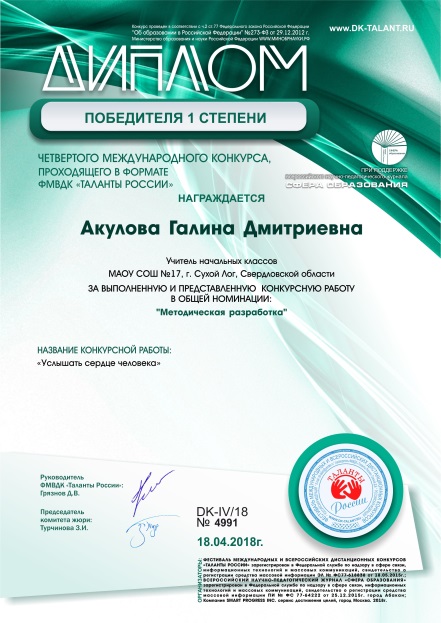 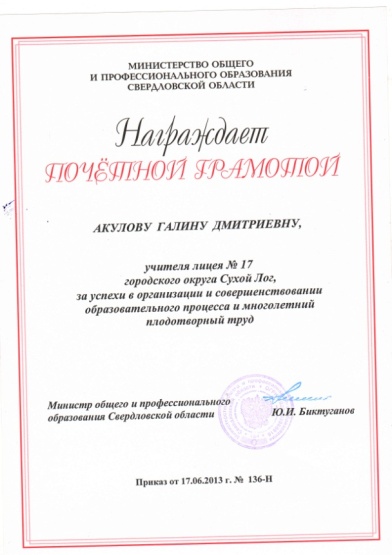 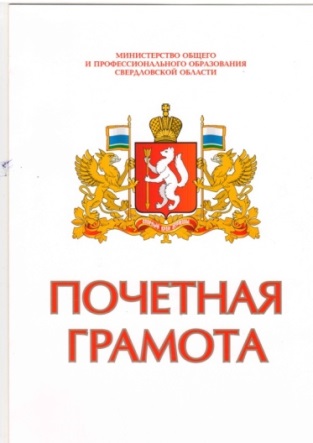 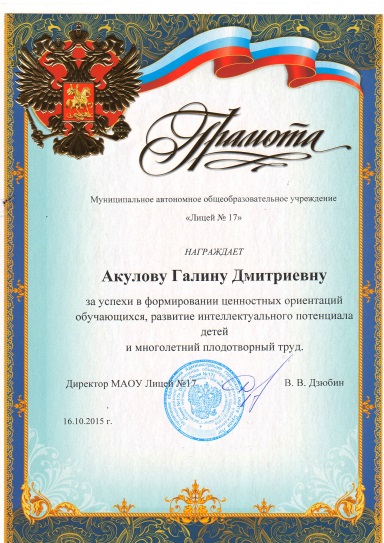 Название мероприятия, уровеньРезультат Лицейский творческий конкурс в рамках Недели детской книгиПобедители и призеры26 участниковКонкурсная концертная программа  «С нежностью о маме»26 участниковПобедители и призерыЛицейский этап НПК2 местоМуниципальный  творческий конкурс «Украсим ёлочку вместе»2 место Муниципальный конкурс «Новогодний калейдоскоп»2 местоМуниципальный конкурс рисунков «Конституция глазами детей»17 участниковМуниципальный конкурс детского творчества «С пожарной безопасностью на «ТЫ»»7 участниковОбластной конкурс детского творчества «Наследники дяди Миши» 2 местоМеждународные Чемпионаты и конкурсы начальной школы по учебным предметамБолее 80 % призеров от количества участниковКонкурс видеосюжетов в рамках всероссийского проекта «Зеленая весна – 2016».  Выступление агитбригады.1 место  (агитбригада -   18 участников)Конкурсные танцевальные программы «С нежностью о маме», «Моя Россия», «День Победы» лицейский уровеньПобедители и призеры27 участниковЛицейский этап НПК1 местоЛицейский творческий конкурс в рамках Недели детской книгиПобедители и призеры27 участниковМуниципальный конкурс «Новогодняя ярмарка ремесел»2 местоМуниципальный конкурс творческих работ «Защитники нашего Отечества»1 и 3 местоМуниципальный  конкурс детского творчества «Оградим себя от пожаров»участиеМуниципальная экологическая кейс-игра в рамках областного Фестиваля «Юные интеллектуалы Среднего Урала»Команда 5 человек, 2 место Региональный конкурс юных инноваторов «Урал – иннова»Команда 5 человек, 2 место Турнир юных техников регионального конкурса юных инноваторов «Урал – иннова»1 участник, 2 местоВыступление с танцевальной программой  в День Лицеиста.27 участниковМуниципальный конкурс творческих работ «Служу России»призерыМуниципальный конкурс «В гостях у снежной королевы»призерыМуниципальный  творческий конкурс «Украсим ёлочку вместе»участиеМуниципальный  творческий конкурс «Букет для мамы»призерыОбластной конкурс «Новогодняя игрушка из бытового мусора» в рамках проекта «Экология России»участиеВсероссийский открытый конкурс детского творчества «Мастерская Деда Мороза»победительЦентр роста талантливых детей «Энштейн». Всероссийский конкурс детского творчества «Мастерская Деда Мороза»Диплом 2 степениФорма проведения и название мероприятияМастер-класс «Сказка приходит в дом» в рамках муниципальных тематических мероприятий «Я талантлив»Мастер-класс «Состав числа 8»  на муниципальной ассоциации учителей начальных классов и педагогов МДОУМетодический семинар «Формирование общекультурных ценностей и накопление социокультурного опыта»Выступление агитбригады «Спасем деревья от вырубки» Открытое внеклассное мероприятие «Гостья из прошлого» в рамках муниципальной программы Дня открытых дверей «Единство в традициях»Семинар «Создание условий для приобретения социального опыта и формирования гражданской позиции»Мастер – класс в рамках  педагогического совета по теме «Новое педагогическое мышление как условие реализации ФГОС начального общего образования»Мастер-класс Урок математики «Упражнения в решении задач» для молодых специалистов школы №17Практикум для молодых специалистов по теме «Урок в режиме системно – деятельностного подхода»Открытый урок «Урал – опорный край державы» в рамках муниципальной программы Дня открытых дверей «Единство в традициях»Посещение и анализ уроков молодых специалистов школы №17Мастер-класс «Частушка – особый жанр русского фольклора»Участие в вебинарах (интернет) Инструктаж «Как стать участником всероссийской апробации электронных учебников издательства «Просвещение» (Издательство «Просвещение»).«Проектирование основной образовательной программы начального общего образования (на примере УМК «Школа России», «Перспектива») (Издательство «Просвещение»).«Формирование и оценка универсальных учебных действий при преподавании русского языка в начальной школе» (Издательство «Просвещение»).«Открытый урок с использованием электронной формы учебника по математике для 2 класса (УМК «Школа России»)» (Издательство «Просвещение»).«Возможности использования народных игр в работе с младшими школьниками» (Педагогический университет «Первое сентября»).«Формирование УУД младших школьников на уроках математики и во внеурочной деятельности» (Педагогический университет «Первое сентября»).